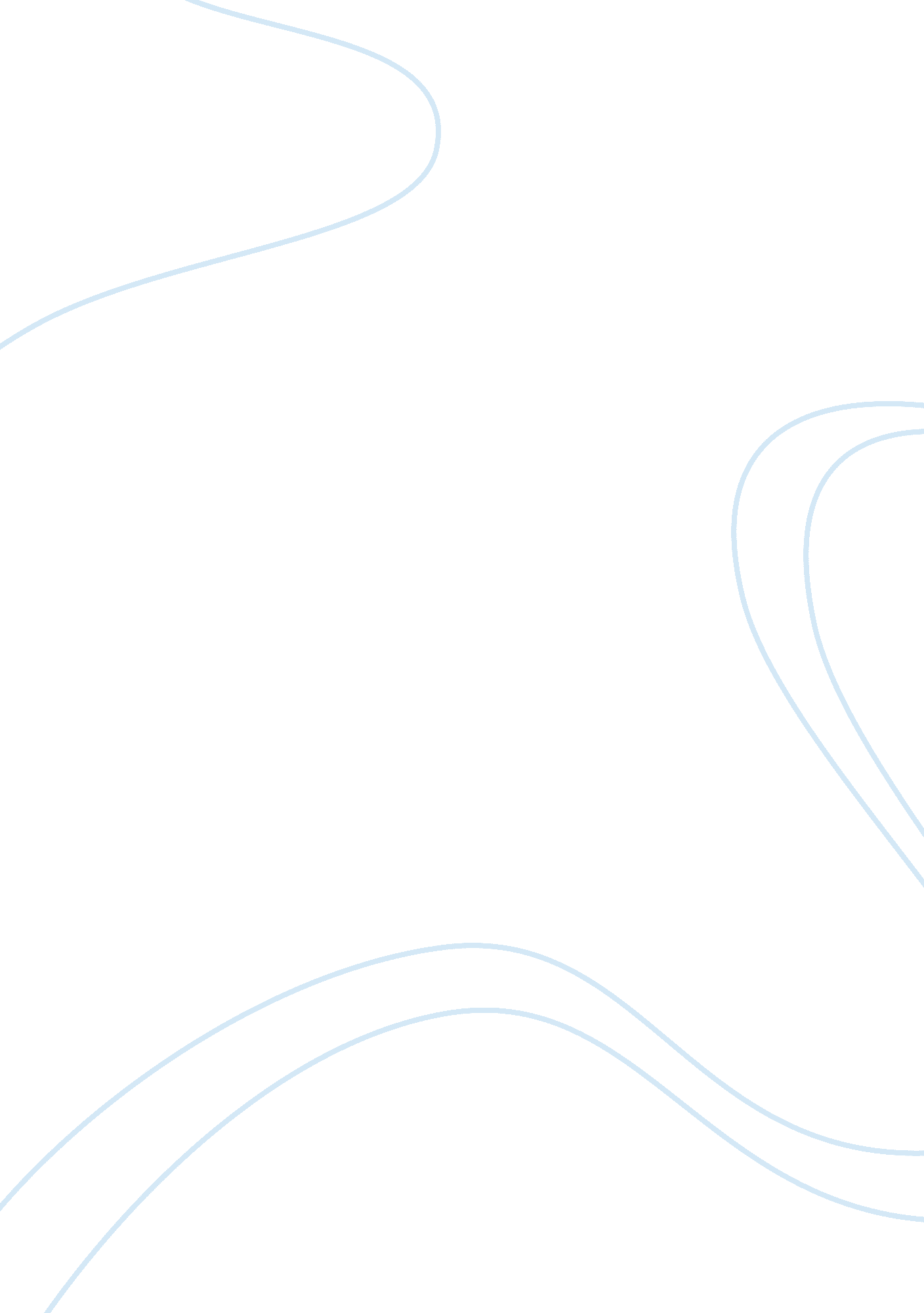 Wk 7 forum- business statement and mgmt planBusiness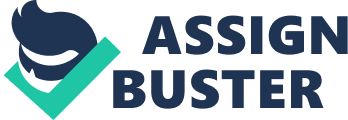 Vision ment & Management Plan. Vision ment. To grow our business whilst building a platform for global expansion. We will establish our own niche in the textile industry, expand to have presence in every state and go global. 
The vision is statement is particularly critical to the success of our business as it sums our future plans & aspirations, inspires the team to pursue the common goal of expansion and motivates every employee at CassWear to work even harder in order to see the business succeed. It communicates and informs the long term goals of our business and therefore strategies are geared at achieving the vision. We will therefore as a team do everything possible to achieve our vision. 
Management plan 
The board of directors is the topmost organ and it is responsible for investment strategies, and investor relations. The company president responsible for the day to day running of the company directs business strategy and reports directly to the board. The various vice presidents and heads of departments directly supervise business activities in the various departments and units to ensure compliance to the long-term goals and vision. The key functions of personnel management, procurement, business activities, relations to the community and entire world are charged on the heads of departments who through the directors eventually report to the board. 
We prefer a collaborative style of management in which everyone participates and contributes to major decisions as well as those affecting them directly. Every person has the required authority to carry out their responsibilities and perform their work effectively. This way everyone feels appreciated as part of the company; has freedom to be creative and innovative and pressure comes from competition by peers to perform well. 
Works Cited. 
1. Phil Rabinowitz. Developing a Management Plan. (2013). Community Tool Box. Retrieved at http://ctb. ku. edu/en/table-of-contents/leadership/effective-manager/management-plan/main 